ПОСТАНОВЛЕНИЕШУÖМ        О внесении изменений в постановление администрации городского поселения «Междуреченск» от 13.01.2015г. №17 « Об утверждении   административного   регламента предоставления муниципальной услуги «  Выдача разрешения вступить в брак несовершеннолетним лицам, достигшим возраста 16 лет»          В соответствии с Федеральным законом от 06.10.2003 № 131-ФЗ «Об общих принципах организации местного самоуправления в Российской Федерации», Федеральным законом от 27.07.2010 N 210-ФЗ «Об организации предоставления государственных и муниципальных услуг», руководствуясь Уставом муниципального образования городского поселения «Междуреченск», администрация городского поселения «Междуреченск»                       П О С Т А Н О В Л Я ЕТ:          1.Внести следующие изменения и дополнения в  административный регламент предоставления муниципальной услуги «Выдача разрешения вступить в брак несовершеннолетним лицам, достигшим возраста 16 лет»:        1.1. пункт 2.4. изложить в следующей редакции:«2.4. Результатом предоставления муниципальной услуги является:1) разрешение вступить в брак, уведомление о предоставлении муниципальной услуги;2) решение об отказе в выдаче разрешения вступить в брак(далее  – решение об отказе в предоставлении муниципальной услуги), уведомление об отказе в предоставлении муниципальной услуги.Разрешение о предоставлении муниципальной услуги и решение об отказе в предоставлении муниципальной услуги оформляются в форме постановления администрации муниципального образования.»; 1.2. подпукнт 3) пункта 5.2. изложить в следующей редакции: «3) требование у заявителя документов или информации либо осуществления действий, представление или осуществление которых не предусмотрено нормативными правовыми актами Российской Федерации, нормативными правовыми актами субъектов Российской Федерации, муниципальными правовыми актами для предоставления государственной или муниципальной услуги;»;1.3. пункт 5.2. дополнить подпунктом 8)  в следующей редакции:« 8) требование у заявителя при предоставлении государственной или муниципальной услуги документов или информации, отсутствие и (или) недостоверность которых не указывались при первоначальном отказе в приеме документов, необходимых для предоставления государственной или муниципальной услуги, либо в предоставлении государственной или муниципальной услуги, за исключением случаев, предусмотренных пунктом 4 части 1 статьи 7 настоящего Федерального закона.»; 1.4.в разделе  V. Досудебный (внесудебный) порядок обжалования решений и действий (бездействия) органа, предоставляющего муниципальную услугу, а также должностных лиц, муниципальных служащих  подраздел Порядок подачи и рассмотрения жалобы дополнить пунктами 5.11. и 5.12. в следующей редакции:«5.11. В случае признания жалобы подлежащей удовлетворению, в ответе заявителю  дается информация о действиях, осуществляемых органом, предоставляющим государственную услугу, органом, предоставляющим муниципальную услугу в целях незамедлительного устранения выявленных нарушений при оказании государственной или муниципальной услуги, а также приносятся извинения за доставленные неудобства и указывается информация о дальнейших действиях, которые необходимо совершить заявителю в целях получения государственной или муниципальной услуги.5.12. В случае признания жалобы не подлежащей удовлетворению в ответе заявителю, указанном в части 8 настоящей статьи, даются аргументированные разъяснения о причинах принятого решения, а также информация о порядке обжалования принятого решения.»;1.5.  в разделе  V. Досудебный (внесудебный) порядок обжалования решений и действий (бездействия) органа, предоставляющего муниципальную услугу, а также должностных лиц, муниципальных служащих    пункты с номерами  5.11., 5.12., 5.13., 5.14.,5.15., 5.16., 5.17., 5.18., 5.19. считать пунктами с  номерами  5.13., 5.14., 5.15.,  5.16., 5.17., 5.18., 5.19., 5.20.,  5.21.        2. Настоящее постановление вступает в силу с момента обнародования.         3. Контроль за исполнением настоящего постановления оставляю за собой. И.о. руководителя администрации поселения                                                      Е.П. СухареваАдминистрациягородского поселения «Междуреченск»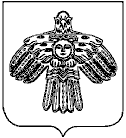 «Междуреченск» каровмöдчöминлöн   администрацияот12 марта2018 г№28Республика Коми пгт. Междуреченскул. Интернациональная, 5Республика Коми пгт. Междуреченскул. Интернациональная, 5Республика Коми пгт. Междуреченскул. Интернациональная, 5